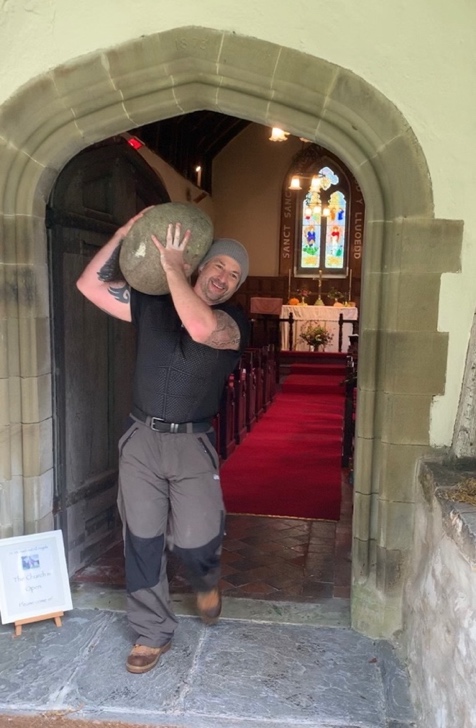 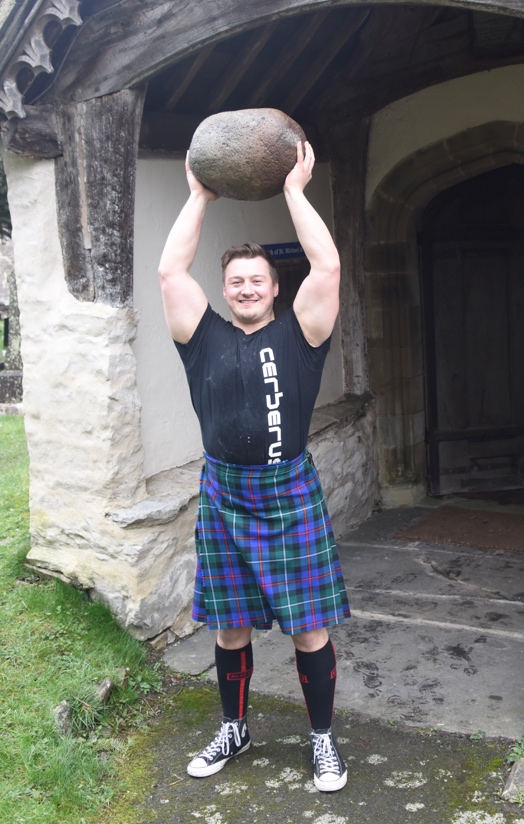 Short service to celebrate our Patron Saint’s DayCome and meet this years’ guest stone throwers      Tea and cake  Take up the challenge and throw the stone - we have stones of all weights and sizes for all!                                                                                          Collection in aid of The Wallich (homelessness charity)